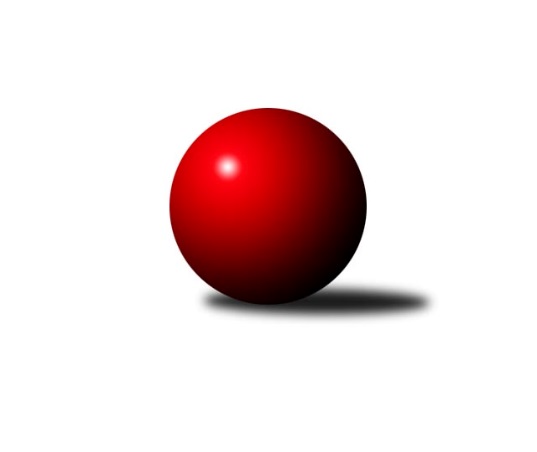 Č.12Ročník 2021/2022	14.1.2022Nejlepšího výkonu v tomto kole: 2715 dosáhlo družstvo: TJ Sokol Kostelec nad Černými lesy AStředočeský krajský přebor I. třídy 2021/2022Výsledky 12. kolaSouhrnný přehled výsledků:TJ Sparta Kutná Hora C	- TJ Sokol Kolín B	2:6	2440:2557	6.0:6.0	13.1.KK Jiří Poděbrady B	- KK SDS Sadská B	6:2	2650:2644	5.0:7.0	14.1.KK Vlašim B	- TJ Sokol Červené Pečky	7:1	2507:2470	8.0:4.0	14.1.TJ Sokol Kostelec nad Černými lesy A	- TJ Kovohutě Příbram B	7:1	2715:2456	9.0:3.0	14.1.TJ Sparta Kutná Hora B	- TJ Sokol Tehovec B	8:0	       kontumačně		14.1.KK Kosmonosy B	- TJ Sokol Benešov C	6:2	2698:2539	8.0:4.0	14.1.Tabulka družstev:	1.	KK Kosmonosy B	12	10	0	2	78.0 : 18.0 	108.0 : 36.0 	 2618	20	2.	TJ Sokol Kostelec nad Černými lesy A	12	8	0	4	59.0 : 37.0 	86.0 : 58.0 	 2538	16	3.	TJ Sokol Červené Pečky	12	8	0	4	54.0 : 42.0 	73.0 : 71.0 	 2511	16	4.	TJ Sparta Kutná Hora B	12	7	0	5	55.5 : 40.5 	81.0 : 63.0 	 2494	14	5.	TJ Sokol Kolín B	12	6	1	5	53.5 : 42.5 	72.0 : 72.0 	 2447	13	6.	KK Vlašim B	12	4	3	5	47.5 : 48.5 	70.0 : 74.0 	 2443	11	7.	KK SDS Sadská B	12	4	2	6	47.0 : 49.0 	76.5 : 67.5 	 2507	10	8.	KK Jiří Poděbrady B	12	4	2	6	39.5 : 56.5 	61.5 : 82.5 	 2436	10	9.	TJ Kovohutě Příbram B	12	3	3	6	41.5 : 54.5 	69.0 : 75.0 	 2409	9	10.	TJ Sokol Benešov C	12	4	1	7	35.0 : 61.0 	61.0 : 83.0 	 2404	9	11.	TJ Sparta Kutná Hora C	12	4	1	7	35.0 : 61.0 	53.5 : 90.5 	 2423	9	12.	TJ Sokol Tehovec B	12	2	3	7	30.5 : 65.5 	52.5 : 91.5 	 2431	7Podrobné výsledky kola:	 TJ Sparta Kutná Hora C	2440	2:6	2557	TJ Sokol Kolín B	Hana Barborová	 	 194 	 207 		401 	 1:1 	 425 	 	223 	 202		Jonatán Mensatoris	Vojtěch Bulíček	 	 200 	 199 		399 	 0:2 	 500 	 	262 	 238		Ladislav Hetcl ml.	Marie Adamcová	 	 186 	 205 		391 	 1:1 	 417 	 	214 	 203		Ladislav Hetcl st.	Jitka Bulíčková	 	 230 	 216 		446 	 2:0 	 406 	 	202 	 204		Natálie Krupková	Zdeňka Vokolková	 	 198 	 177 		375 	 0:2 	 399 	 	215 	 184		Pavel Holoubek	Ivana Kopecká	 	 208 	 220 		428 	 2:0 	 410 	 	201 	 209		Dalibor Miervarozhodčí:  Vedoucí družstevNejlepší výkon utkání: 500 - Ladislav Hetcl ml.	 KK Jiří Poděbrady B	2650	6:2	2644	KK SDS Sadská B	Dušan Richter	 	 231 	 229 		460 	 1:1 	 440 	 	239 	 201		Jaroslav Hojka	Svatopluk Čech	 	 238 	 196 		434 	 1:1 	 454 	 	216 	 238		Jan Renka ml.	Jiří Miláček	 	 204 	 207 		411 	 0:2 	 437 	 	210 	 227		Jiří Miláček	Vladimír Klindera	 	 222 	 236 		458 	 1:1 	 449 	 	223 	 226		Marie Šturmová	Ondřej Šustr	 	 219 	 228 		447 	 1:1 	 436 	 	231 	 205		Jan Suchánek	Václav Anděl	 	 228 	 212 		440 	 1:1 	 428 	 	234 	 194		Jan Svobodarozhodčí: Anděl VáclavNejlepší výkon utkání: 460 - Dušan Richter	 KK Vlašim B	2507	7:1	2470	TJ Sokol Červené Pečky	František Pícha	 	 186 	 187 		373 	 0:2 	 518 	 	273 	 245		Agaton Plaňanský ml.	Pavel Vojta	 	 225 	 194 		419 	 1:1 	 370 	 	160 	 210		Jiří Plešingr	Tomáš Hašek	 	 193 	 224 		417 	 2:0 	 351 	 	166 	 185		Josef Šebor	Vladislav Pessr	 	 224 	 230 		454 	 2:0 	 411 	 	208 	 203		Pavel Kořínek	Miroslav Pessr	 	 215 	 228 		443 	 1:1 	 436 	 	204 	 232		Pavel Hietenbal	Simona Kačenová	 	 183 	 218 		401 	 2:0 	 384 	 	178 	 206		Antonín Smrčekrozhodčí: Luboš TrnaNejlepší výkon utkání: 518 - Agaton Plaňanský ml.	 TJ Sokol Kostelec nad Černými lesy A	2715	7:1	2456	TJ Kovohutě Příbram B	Miroslav Šplíchal	 	 235 	 225 		460 	 1:1 	 438 	 	244 	 194		Lukáš Chmel	David Novák	 	 225 	 245 		470 	 2:0 	 414 	 	205 	 209		Petr Kříž	Martin Malkovský	 	 207 	 208 		415 	 0:2 	 430 	 	208 	 222		Milena Čapková	Michal Brachovec	 	 215 	 224 		439 	 2:0 	 403 	 	188 	 215		Jaroslav Chmel	Miloslav Budský	 	 249 	 218 		467 	 2:0 	 411 	 	205 	 206		Václav Šefl	Patrik Matějček	 	 230 	 234 		464 	 2:0 	 360 	 	175 	 185		Václav Kodetrozhodčí: Novák DavidNejlepší výkon utkání: 470 - David Novák	 TJ Sparta Kutná Hora B		8:0		TJ Sokol Tehovec Brozhodčí: Vyhlídal VítězslavKONTUMACE	 KK Kosmonosy B	2698	6:2	2539	TJ Sokol Benešov C	Ondřej Majerčík	 	 211 	 212 		423 	 0:2 	 443 	 	214 	 229		Karel Palát	Marek Náhlovský	 	 235 	 216 		451 	 2:0 	 407 	 	205 	 202		Jitka Drábková	Petr Novák	 	 211 	 208 		419 	 0:2 	 450 	 	219 	 231		David Dvořák	Břetislav Vystrčil	 	 249 	 247 		496 	 2:0 	 442 	 	216 	 226		Karel Drábek	Věroslav Řípa	 	 203 	 232 		435 	 2:0 	 373 	 	176 	 197		Jan Černý	Ondrej Troják	 	 240 	 234 		474 	 2:0 	 424 	 	192 	 232		Miroslav Drábekrozhodčí: Novák PetrNejlepší výkon utkání: 496 - Břetislav VystrčilPořadí jednotlivců:	jméno hráče	družstvo	celkem	plné	dorážka	chyby	poměr kuž.	Maximum	1.	Agaton Plaňanský  ml.	TJ Sokol Červené Pečky	466.71	313.0	153.8	2.9	7/7	(518)	2.	David Novák 	TJ Sokol Kostelec nad Černými lesy A	453.75	299.4	154.4	3.3	6/6	(483)	3.	Věroslav Řípa 	KK Kosmonosy B	448.86	305.3	143.5	4.6	7/7	(467)	4.	Břetislav Vystrčil 	KK Kosmonosy B	447.74	303.6	144.1	3.7	7/7	(496)	5.	Marek Náhlovský 	KK Kosmonosy B	447.25	298.2	149.1	3.8	6/7	(510)	6.	Ladislav Hetcl  ml.	TJ Sokol Kolín B	443.71	300.9	142.8	4.4	4/6	(500)	7.	Adam Janda 	TJ Sparta Kutná Hora B	441.30	301.8	139.5	4.4	5/5	(472)	8.	Petr Novák 	KK Kosmonosy B	437.22	303.2	134.0	4.3	6/7	(479)	9.	Renáta Vystrčilová 	KK Kosmonosy B	436.67	306.4	130.3	6.5	5/7	(471)	10.	Ladislav Kalous 	TJ Sokol Benešov C	435.88	296.3	139.6	6.0	5/7	(475)	11.	Jitka Bulíčková 	TJ Sparta Kutná Hora C	433.94	297.8	136.2	4.0	6/7	(491)	12.	Jan Cukr 	TJ Sokol Tehovec B	433.36	297.3	136.1	5.8	6/6	(492)	13.	Pavel Kořínek 	TJ Sokol Červené Pečky	431.71	299.5	132.2	6.8	7/7	(480)	14.	Ondrej Troják 	KK Kosmonosy B	431.47	307.2	124.2	6.6	6/7	(480)	15.	Patrik Matějček 	TJ Sokol Kostelec nad Černými lesy A	431.12	289.3	141.8	5.9	5/6	(464)	16.	Michal Brachovec 	TJ Sokol Kostelec nad Černými lesy A	430.64	292.5	138.1	6.2	6/6	(458)	17.	Pavel Hietenbal 	TJ Sokol Červené Pečky	430.46	295.4	135.1	5.9	7/7	(462)	18.	Jaroslav Čermák 	TJ Sparta Kutná Hora B	429.50	296.6	132.9	5.9	5/5	(465)	19.	Jiří Miláček 	KK SDS Sadská B	429.46	300.7	128.8	5.0	4/6	(465)	20.	Karel Drábek 	TJ Sokol Benešov C	426.84	293.3	133.5	5.1	5/7	(487)	21.	Jan Volhejn 	TJ Sokol Tehovec B	426.75	291.6	135.1	8.1	6/6	(445)	22.	Lukáš Chmel 	TJ Kovohutě Příbram B	425.43	296.9	128.5	5.9	7/7	(461)	23.	Jan Svoboda 	KK SDS Sadská B	425.33	294.1	131.3	5.7	6/6	(488)	24.	Václav Pufler 	TJ Sparta Kutná Hora B	423.60	295.2	128.4	6.9	5/5	(454)	25.	Petr Kříž 	TJ Kovohutě Příbram B	422.33	294.8	127.5	7.5	7/7	(456)	26.	Dalibor Mierva 	TJ Sokol Kolín B	421.04	291.2	129.9	6.5	6/6	(460)	27.	Karel Dvořák 	TJ Sokol Červené Pečky	419.60	282.6	137.0	4.9	5/7	(433)	28.	Adéla Čákorová 	TJ Sokol Tehovec B	419.17	289.3	129.8	5.9	4/6	(455)	29.	Simona Kačenová 	KK Vlašim B	417.83	293.2	124.7	9.6	5/7	(452)	30.	Jaroslav Hojka 	KK SDS Sadská B	417.83	293.0	124.9	7.5	6/6	(468)	31.	Ladislav Hetcl  st.	TJ Sokol Kolín B	417.37	279.8	137.6	5.4	5/6	(455)	32.	Václav Anděl 	KK Jiří Poděbrady B	417.29	296.3	121.0	8.0	6/6	(440)	33.	Ondřej Majerčík 	KK Kosmonosy B	416.76	294.9	121.8	4.9	5/7	(463)	34.	Miloš Lédl 	KK SDS Sadská B	416.64	293.1	123.6	8.1	5/6	(431)	35.	Pavel Vojta 	KK Vlašim B	416.60	287.5	129.1	7.1	7/7	(444)	36.	Dušan Richter 	KK Jiří Poděbrady B	415.13	291.0	124.1	7.3	6/6	(473)	37.	Miroslav Drábek 	TJ Sokol Benešov C	413.55	289.7	123.9	7.6	5/7	(448)	38.	Miroslav Pessr 	KK Vlašim B	412.93	285.5	127.4	6.2	7/7	(450)	39.	Jitka Drábková 	TJ Sokol Benešov C	412.90	289.7	123.2	7.9	7/7	(465)	40.	Lukáš Vacek 	TJ Sokol Kolín B	411.65	297.3	114.4	8.5	4/6	(441)	41.	Ivana Kopecká 	TJ Sparta Kutná Hora C	411.53	286.6	125.0	7.6	6/7	(455)	42.	Marie Šturmová 	KK SDS Sadská B	409.47	279.3	130.1	6.1	6/6	(449)	43.	Miloslav Budský 	TJ Sokol Kostelec nad Černými lesy A	409.22	280.8	128.4	6.3	6/6	(467)	44.	Jan Černý 	KK Jiří Poděbrady B	408.67	282.4	126.3	6.6	5/6	(439)	45.	Tomáš Hašek 	KK Vlašim B	408.00	284.2	123.8	9.2	6/7	(452)	46.	Miroslav Šplíchal 	TJ Sokol Kostelec nad Černými lesy A	407.00	283.3	123.7	8.0	6/6	(460)	47.	Jana Abrahámová 	TJ Sparta Kutná Hora C	406.75	287.0	119.8	9.8	6/7	(471)	48.	Milena Čapková 	TJ Kovohutě Příbram B	404.25	286.5	117.8	8.5	6/7	(432)	49.	Svatopluk Čech 	KK Jiří Poděbrady B	402.04	280.2	121.8	7.5	6/6	(491)	50.	Hana Barborová 	TJ Sparta Kutná Hora C	400.46	278.9	121.5	9.8	6/7	(457)	51.	Bohumír Kopecký 	TJ Sparta Kutná Hora B	398.67	280.7	118.0	7.8	5/5	(448)	52.	Karel Palát 	TJ Sokol Benešov C	398.64	276.4	122.3	9.5	7/7	(443)	53.	Václav Kodet 	TJ Kovohutě Příbram B	398.31	277.8	120.5	9.8	7/7	(452)	54.	Klára Miláčková 	TJ Sparta Kutná Hora C	397.60	286.4	111.2	10.0	5/7	(422)	55.	Jan Suchánek 	KK SDS Sadská B	397.31	279.7	117.6	11.7	6/6	(436)	56.	Antonín Smrček 	TJ Sokol Červené Pečky	397.10	277.3	119.8	8.9	6/7	(447)	57.	Jiří Chaloupka 	TJ Sokol Tehovec B	397.00	280.1	116.9	10.5	5/6	(417)	58.	Vladimír Klindera 	KK Jiří Poděbrady B	396.69	276.2	120.5	9.9	6/6	(458)	59.	Pavel Holoubek 	TJ Sokol Kolín B	396.50	281.6	114.9	10.8	6/6	(427)	60.	Václav Šefl 	TJ Kovohutě Příbram B	395.69	287.4	108.3	10.6	7/7	(415)	61.	Václav Jelínek 	TJ Sparta Kutná Hora B	394.13	279.9	114.2	10.1	4/5	(416)	62.	Marie Adamcová 	TJ Sparta Kutná Hora C	393.78	285.4	108.3	10.7	6/7	(430)	63.	Martin Malkovský 	TJ Sokol Kostelec nad Černými lesy A	393.50	281.7	111.8	7.2	5/6	(415)	64.	Luboš Trna 	KK Vlašim B	391.80	285.4	106.4	13.6	5/7	(416)	65.	Tomáš Bílek 	TJ Sokol Tehovec B	390.00	281.2	108.9	12.5	5/6	(418)	66.	Jonatán Mensatoris 	TJ Sokol Kolín B	388.63	278.0	110.6	10.7	4/6	(425)	67.	Jiří Plešingr 	TJ Sokol Červené Pečky	385.27	279.6	105.7	14.1	5/7	(410)	68.	Miloslav Dlabač 	TJ Sokol Tehovec B	381.63	275.0	106.6	10.2	6/6	(412)	69.	Jaroslav Chmel 	TJ Kovohutě Příbram B	380.80	271.7	109.1	12.2	5/7	(422)	70.	Rudolf Zborník 	TJ Sokol Kolín B	376.88	272.2	104.7	12.6	6/6	(392)	71.	Patrik Polach 	TJ Sokol Benešov C	365.16	268.3	96.8	16.3	5/7	(393)		Jan Renka  st.	KK SDS Sadská B	477.00	315.0	162.0	1.0	1/6	(477)		Jakub Hlava 	TJ Sokol Kostelec nad Černými lesy A	455.00	313.0	142.0	6.0	1/6	(455)		Vojtěch Stárek 	TJ Sokol Kostelec nad Černými lesy A	454.00	305.0	149.0	1.0	1/6	(454)		Václav Kňap 	KK Jiří Poděbrady B	449.50	286.5	163.0	2.5	1/6	(477)		Roman Weiss 	TJ Sokol Kolín B	446.33	290.2	156.2	1.7	2/6	(458)		Jitka Vacková 	KK Jiří Poděbrady B	440.50	298.0	142.5	5.5	1/6	(448)		Jan Kumstát 	TJ Sokol Červené Pečky	435.00	311.0	124.0	6.0	1/7	(435)		Vladislav Pessr 	KK Vlašim B	434.94	289.4	145.6	6.1	4/7	(530)		Jan Renka  ml.	KK SDS Sadská B	430.28	301.2	129.1	6.9	3/6	(482)		František Tesař 	TJ Sparta Kutná Hora B	423.44	291.6	131.8	6.8	3/5	(469)		Jaroslava Soukenková 	TJ Sokol Kostelec nad Černými lesy A	420.00	271.0	149.0	2.0	1/6	(420)		Leoš Chalupa 	KK Vlašim B	419.00	295.0	124.0	7.0	2/7	(420)		Veronika Šatavová 	TJ Sokol Kostelec nad Černými lesy A	416.00	299.0	117.0	8.5	1/6	(422)		Jiří Franěk 	TJ Sokol Benešov C	413.00	289.0	124.0	7.0	1/7	(413)		Jiří Halfar 	TJ Sparta Kutná Hora B	412.78	281.0	131.8	6.9	3/5	(460)		Jan Poláček 	KK Jiří Poděbrady B	411.00	282.5	128.5	7.5	2/6	(431)		Jiří Miláček 	KK Jiří Poděbrady B	411.00	295.0	116.0	14.0	1/6	(411)		Jakub Vachta 	TJ Sokol Kolín B	409.20	286.0	123.2	7.2	1/6	(419)		Ondřej Šustr 	KK Jiří Poděbrady B	409.08	291.4	117.7	7.3	3/6	(447)		Jakub Moučka 	TJ Sokol Kolín B	406.00	280.0	126.0	10.0	1/6	(406)		Petra Gütterová 	KK Jiří Poděbrady B	402.00	290.0	112.0	7.5	1/6	(403)		Luboš Zajíček 	KK Vlašim B	401.67	287.4	114.2	8.3	3/7	(440)		David Dvořák 	TJ Sokol Benešov C	401.25	283.0	118.3	10.8	4/7	(450)		Tomáš Vavřinec 	TJ Sokol Tehovec B	400.78	281.1	119.7	10.9	3/6	(444)		Natálie Krupková 	TJ Sokol Kolín B	396.50	276.0	120.5	10.0	2/6	(406)		Vojtěch Bulíček 	TJ Sparta Kutná Hora C	395.46	285.6	109.8	11.1	4/7	(454)		Libor Henych 	TJ Sokol Červené Pečky	391.00	278.0	113.0	8.0	1/7	(391)		Jan Šafránek 	KK Jiří Poděbrady B	390.33	283.3	107.0	15.0	3/6	(418)		Aleš Vykouk 	KK Vlašim B	390.00	296.5	93.5	16.5	1/7	(411)		Zdeňka Vokolková 	TJ Sparta Kutná Hora C	382.00	277.8	104.2	14.0	4/7	(401)		Pavel Vykouk 	KK Vlašim B	381.00	267.0	114.0	10.0	1/7	(381)		František Pícha 	KK Vlašim B	373.75	270.8	102.9	9.3	4/7	(401)		Jan Černý 	TJ Sokol Benešov C	373.00	267.0	106.0	15.0	1/7	(373)		Radek Hrubý 	TJ Sokol Tehovec B	365.50	271.8	93.8	15.0	2/6	(393)		Vladimír Pergl 	TJ Kovohutě Příbram B	363.44	267.3	96.1	15.8	3/7	(412)		Josef Šebor 	TJ Sokol Červené Pečky	351.33	263.3	88.0	18.7	3/7	(371)		Lenka Klimčáková 	TJ Sparta Kutná Hora B	343.00	255.0	88.0	15.0	1/5	(343)		Ladislav Žebrakovský 	TJ Sokol Benešov C	338.75	238.0	100.8	15.3	4/7	(373)		Jiří Řehoř 	KK Kosmonosy B	338.00	226.0	112.0	16.0	1/7	(338)Sportovně technické informace:Starty náhradníků:registrační číslo	jméno a příjmení 	datum startu 	družstvo	číslo startu
Hráči dopsaní na soupisku:registrační číslo	jméno a příjmení 	datum startu 	družstvo	23789	Jonathan Mensatoris	13.01.2022	TJ Sokol Kolín B	24309	Natálie Krupková	13.01.2022	TJ Sokol Kolín B	Program dalšího kola:13. kolo20.1.2022	čt	18:00	TJ Sparta Kutná Hora C - KK Jiří Poděbrady B	21.1.2022	pá	17:00	TJ Sokol Kolín B - TJ Sparta Kutná Hora B	21.1.2022	pá	17:00	TJ Sokol Červené Pečky - KK SDS Sadská B	21.1.2022	pá	17:00	TJ Sokol Tehovec B - KK Kosmonosy B	21.1.2022	pá	17:00	TJ Kovohutě Příbram B - KK Vlašim B	21.1.2022	pá	17:30	TJ Sokol Benešov C - TJ Sokol Kostelec nad Černými lesy A	Nejlepší šestka kola - absolutněNejlepší šestka kola - absolutněNejlepší šestka kola - absolutněNejlepší šestka kola - absolutněNejlepší šestka kola - dle průměru kuželenNejlepší šestka kola - dle průměru kuželenNejlepší šestka kola - dle průměru kuželenNejlepší šestka kola - dle průměru kuželenNejlepší šestka kola - dle průměru kuželenPočetJménoNázev týmuVýkonPočetJménoNázev týmuPrůměr (%)Výkon4xAgaton Plaňanský ml.Červené Pečky5186xAgaton Plaňanský ml.Červené Pečky123.845182xLadislav Hetcl ml.Kolín B5003xLadislav Hetcl ml.Kolín B116.165004xBřetislav VystrčilKosmonosy B4963xBřetislav VystrčilKosmonosy B114.784964xOndrej TrojákKosmonosy B4744xDavid NovákKostelec nČl A112.894705xDavid NovákKostelec nČl A4701xMiloslav BudskýKostelec nČl A112.174671xMiloslav BudskýKostelec nČl A4672xPatrik MatějčekKostelec nČl A111.45464